all of the youth shall witness 
the day that Babylon shall fallLeroy "Horsemouth" Wallace, 1978 Michal Škapa – BabylonGALERIE VILLA PELLÉ21. 11. 2018 – 27. 1. 2019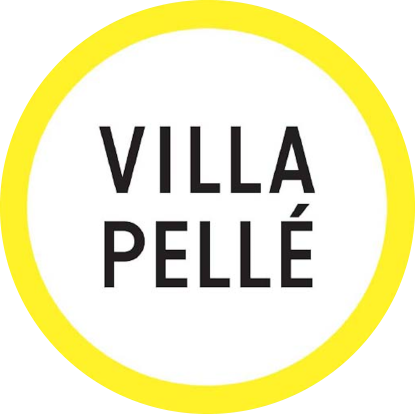 Michal Škapa chystá rozsáhlou výstavu v Galerii Villa Pellé Z ulice do výstavních sálů, od pražských zdí k malířskému plátnu – Villa Pellé představí Michala Škapu, umělce, který vzešel ze streetartové graffiti komunity. Michal Škapa alias Tron svou graffiti minulost přetavil v nezaměnitelný styl, proto jeho díla tak najdeme nejen v ulicích metropolí, ale i v prestižních uměleckých sbírkách a galeriích. BABYLON je dosud největší Škapova monografická výstava. Airbrushové obrazy, grafiky a zejména překvapivé trojrozměrné realizace, budou od 21. listopadu do 27. ledna k vidění v Galerii Villa Pellé a blízkém okolí.  Škapa patří do silné generace street artistů, která nastoupila v nově otevřené a uvolněné atmosféře poloviny 90. let. Pracuje s rozličnými médií a formáty. S jeho tvorbou se setkáváme i na obálkách knih, časopisů či coverů CD. Přesto je pro něj i nadále veřejný prostor výzvou, jeho instalace v žižkovském Atriu se stala jedním z lákadel letošního Signal Festivalu. Stejně tak výstava Babylon nabídne intervence do veřejného prostoru zahrady a nejbližšího okolí Galerie Villa Pellé. K výstavě bude vydána i Škapova stejnojmenná monografie. Nedílnou součástí výstavy je i doprovodný program, který najdete na www.villapelle.cz.Nový projekt BABYLON vzniká opět ve spolupráci s kurátorem Radkem Wohlmuthem a navazuje tak na autorské výstavy postupně rozvíjející příběhovou linku jeho tvorby. Těžiště předchozích projektů spočívalo především ve Škapově zaujetí písmem a postmoderním kódováním. BABYLON odkrývá další výraznou polohu, kterou se tento autor paralelně zabývá – detailní skladebné kompozice malované „kolážovým” způsobem. Po obsáhlé sérii vrakovišť tak svou pozornost upírá na městské struktury, které v sobě metaforicky zachycují komplikovaný civilizační vývoj. Jestliže jsou města obrazem lidského společenství jako celku, pak jednotlivé domy v nich odrážejí pozici individua, které je jako zásadní sociálně – výrazový prvek zpětně formováno. Právě místo, kde člověk vyrůstá, žije a pracuje, pak utváří jeho vztah ke světu. Na výstavě BABYLON se tak symbolicky protnou rozmanité výrazové a tematické linie – racionální a intuitivní organizování prostoru, vizuální kódování, jazyk, písmo či různé jiné způsoby zápisu a formulace myšlenky, které v konečném důsledku vedou až k definování a konstrukci složitých a vrstevnatých útvarů podobných městské infrastruktuře. Bájní babyloňané stavěli svoji věž tak vysoko a pyšně, až je Bůh potrestal zmatením jazyků, po kterém se lidstvo rozprchlo do všech koutů světa. Dnešní proroci opět označují Západ za novodobý Babylon a předpovídají její zánik. V mezičase je ovšem stále možné zaznamenávat dění kolem sebe a také ho interpretovat. Michal Škapa to nyní prostřednictvím své zatím nejobsáhlejší výstavy dělá nejen na ploše všech tří podlaží Galerie Villa Pellé, ale také intervenuje do okolního veřejného prostoru.Michal Škapa / Tron (nar. 1978) je jedním z nejvýraznějších autorů spojených s českou graffiti scénou. Řadí se do silné generace writerů, která nastoupila v polovině 90. let, a dlouhodobě patří mezi její lídry. Jeho kvality potvrzuje i skutečnost, že se postupně dokázal prosadit i v běžném galerijním provozu. Patří do okruhu autorů legendární pražské Trafačky. V rámci volné tvorby pracuje v rozlišných médiích a formátech od nástěnných maleb - muralů, přes akrylové rukopisné abstrakce, airbrushové figurativní kompozice, po site-specific instalace a prostorové objekty, ale realizuje se i jako grafický designér. Je zakladatelem sítotiskové dílny Analog!Bros a blízkým spolupracovníkem labelu BiggBoss. Účastnil se zásadních oborových prezentací, ať to byla u nás dosud nepřekonaná mezinárodní přehlídka graffiti a street artu Names (2008), nebo výstava Městem posedlí (2012) v Galerii hl. m. Prahy. Prezentoval Českou republiku na EXPO 2010 v Šanghaji. Mezi jeho zásadní autorské výstavy patří 00 NIC v pražské Trafo Gallery (2011), Ode zdi ke zdi ve státní GAVU Cheb (2012) a přelomový Graffoman v pražské Chemistry Gallery (2014). Především na tento projekt navázal úspěšnou loňskou výstavou Analfabet v Trafo Gallery (2017) doprovázenou prvním velkým katalogem. Rok 2018 byl pro něj ve znamení přípravy zatím největší autorské výstavy Babylon ve Villa Pellé. Doprovodné programy1. 12., 15:00, AIRBRUSH PARTY - VEŘEJNÁ TVŮRČÍ DÍLNA12. 12., 18:00, KŘEST KNIHY BABYLON10. 1., 18:00, KOMENTOVANÁ PROHLÍDKA S AUTOREM A KURÁTOREM RADKEM WOHLMUTHEM26. 1., 18:00, KOMENTOVANÁ PROHLÍDKA S AUTOREM A KURÁTOREM RADKEM WOHLMUTHEMV rámci výstavy probíhají doprovodné edukační programy pro školy i širokou veřejnost. Jejich kompletní program je průběžně aktualizován. Další podrobnosti naleznete na webu galerie a na sociálních sítích Villa Pellé, či prostřednictvím newsletteru, k jehož odběru se můžete přihlásit. Změny v programu vyhrazeny. Michal Škapa – Babylon, 21. 11. 2018 - 27. 1. 2019pořadatel: Galerie Villa Pellé – Porte z.s. producent: Vladana Rýdlová kurátor: Radek Wohlmuthkoncepční spolupráce, produkce: Klára Voskovcovágrafická úprava: Jan Matoušekvíce: www.villapelle.cz       www.michalskapa.cz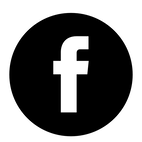 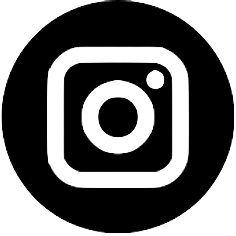  Kontakty pro média:⎟+ 420 604 847 566 ⎟ondrej@villaplle.cz⎟+ 420 604 748 699 ⎟markova@s-m-art.com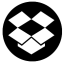 více informací a obrázky v tiskové kvalitě:https://www.dropbox.com/sh/etgh0ko07o8xzma/AABLHfzL7qCXQi0eDd7_75mHa?dl=0